       Жуковец Елизавета Руслановна                    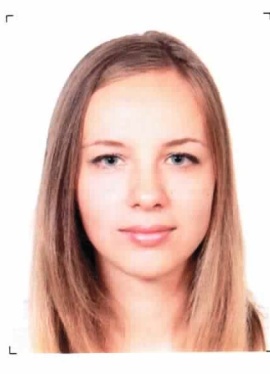 Ссылка на мои аудиозаписи:  https://www.realmusic.ru/id191549/music/Ссылка на видеозаписи: 
https://www.youtube.com/channel/UCKl-MAi4fMnlzYOZNH_eUfAЛичные данные09.12.1992 ,  не замужемКонтактная 
информациятел.:  +7-929-584-92-01 
e-mail: zhukovets.liza@mail.ru
адрес: г. Москва, Бульвар Яна Райниса д.45 корп.2 кв.216ЦельУстроиться на интересную работу с достойной оплатой (и перспективой карьерного роста) в сфере искусства.Образование2004-2009 год Школа Исскуств им.Мусоргского, г.ТверьСпециальность: Вокальное искусство 2010-2015 год - Тверской Государственный УниверситетСпециальность: Теория и методика преподавания иностранных языков и культурКвалификация: Лингвист, преподавательЯзыки: английский - свободно владею; французский, немецкий – базовые знания.Опыт работы и профессиональные навыки Сентябрь 2012- Август 2017 Артистка – вокалистка, г.ТверьОбязанности: Выступления на различных площадках города, участие в праздничных концертах.Декабрь 2016- Февраль 2017Яхт-Клуб Тверца,  г. ТверьДолжность: ВокалисткаОбязанности:  Исполнение песен в жанрах поп, шансон, ретро 80-90х, диско.
Развлечение гостей, создание комфортной и праздничной  атмосферы.Июль 2016- Сентябрь 2016Ресторан-клуб «Аура», г. ТверьВокалисткаОбязанности: Исполнение песен в стиле лаунж, джаз, латино, блюз, соул.
Создание комфортной атмосферы для гостей ресторана.Дополнительные 
навыки и интересыЯвляюсь лауреатом международных и региональных вокальных конкурсов.Личные качестваОтветственная,  легко обучаемая, имею организаторские способности, имею мотивацию развиваться в работе профессионально.  Вредных привычек не имею.